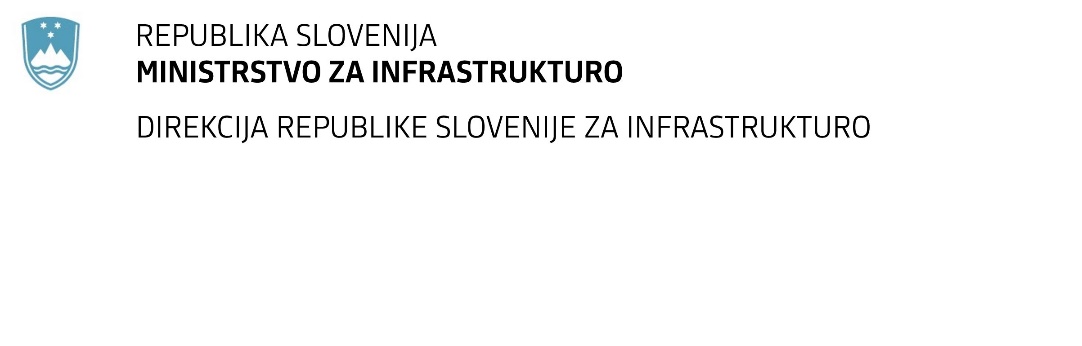 SPREMEMBA ROKA ZA ODDAJO IN ODPIRANJE PONUDB javno naročiloObvestilo o spremembi razpisne dokumentacije je objavljeno na "Portalu javnih naročil" in na naročnikovi spletni strani. Obrazložitev sprememb:Spremembe so sestavni del razpisne dokumentacije in jih je potrebno upoštevati pri pripravi ponudbe.Številka:43001-92/2021–01oznaka naročila:A-63/21 G   Datum:22.04.2021MFERAC:2431-21-000410/0Ureditev ceste R2-448/1197 Veliki Gaber od km 2,015 do km 3,465 (Grm-Pluska)Rok za oddajo ponudb: 4.5.2021 ob 10:00Odpiranje ponudb: 4.5.2021 ob 10:01Rok za sprejemanje ponudnikovih vprašanj: 23.4.2021 do 14:00Garancija za resnost ponudbe velja na prvotno predviden rok za odpiranje ponudb.